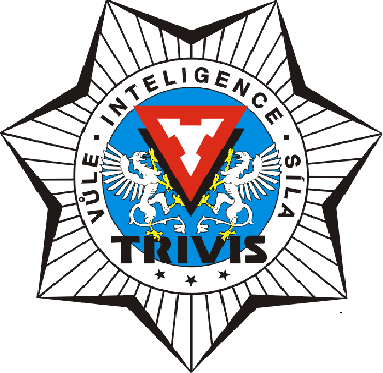 TRIVIS – Střední škola veřejnoprávní Třebechovice pod Orebem, s.r.o. Heldovo náměstí 231, 503 46 Třebechovice pod OrebemOR vedený Krajským soudem v Hradci Králové oddíl c vložka 21588                       tel: 495 593 074       E-mail: trebechovice@trivis.cz         IČO 274 82 073VNITŘNÍ ŘÁD ŠKOLNÍ JÍDELNYTRIVISStřední škola veřejnoprávní Třebechovice pod Orebem, s. r. o.Třebechovice pod Orebem,  2022Vnitřní řád školní jídelnyProvoz školní jídelny se řídí: Zákonem č. 561/2004 Sb., školský zákon, ve znění pozdějších předpisů, Vyhláškou č. 107/2005 Sb., o školním stravování, ve znění pozdějších předpisů,Vyhláškou č. 137/2004 Sb., o hygienických požadavcích na stravovací služby a o zásadách osobní a provozní hygieny při činnostech epidemiologicky závažných, ve znění pozdějších předpisů,Nařízením EU č. 852/2004 o hygieně potravin, ve znění pozdějších předpisů,Vyhláškou č. 84/2005 Sb., o nákladech na závodní stravování, ve znění pozdějších předpisů,Zákon  č. 258/2000 Sb.,   o ochraně veřejného zdraví,  ve znění pozdějších předpisů. Školní jídelna je součástí školy TRIVIS - Střední škola veřejnoprávní Třebechovice pod Orebem, s. r. o., Heldovo náměstí 231, 503 46 , Třebechovice pod Orebem.Za provoz školní jídelny odpovídají ředitelka školy spolu s vedoucí školní jídelny.Jídelna školy s právní subjektivitou zajišťuje stravování odpovídající zásadám zdravé výživy pro:žáky denní formy vzdělávání,zaměstnance školy.Organizace provozu ve školní jídelněDo prostor školní jídelny mají povolen vstup pouze osoby přihlášené ke stravování. V průběhu výdejní doby obědů zajišťuje bezpečnost a ochranu zdraví žáků vyučující zajišťující dle rozpisu dozor nad žáky během výdeje obědů. Po vstupu do prostor školní jídelny využívají žáci věšáky k odložení svrchního oblečení a tašek/ batohů s učením. Doklady a cenné věci nenechávají žáci v taškách/ batozích; školní jídelna nezodpovídá za věci nesouvisející se školním vyučováním (peněženky, mobily atd.).Strávníci se řadí k výdejnímu pultu a vyzvednou si celý oběd včetně doplňků. Celý oběd včetně doplňků (např. zeleninový salát, kompot) konzumují strávníci v prostorách školní jídelny. Po konzumaci oběda odnesou strávníci použité nádobí do vyhrazeného prostoru. Strávníci jsou povinni se při stravování chovat ohleduplně k ostatním v souladu s hygienickými a společenskými pravidly při stolování, řídit se pokyny vedoucí jídelny a pedagoga zajišťujícího dozor. Úraz, nevolnost strávníků ve školní jídelně se hlásí vedoucí školní jídelny, stejně tak technické a hygienické závady. Provoz ve školní jídelně je v průběhu školního roku zajištěn denně. O prázdninách, dnech ředitelského volna a předem ohlášených mimořádných akcích se nevyvařuje. Strávníci mají možnost výběru ze dvou druhů jídel. Jídlo č.1 je přihlášeno při úhradě stravného, jídlo č. 2 je nutné si objednat ve školní jídelně do pátku předcházejícího týdne. Ostatní ujednání:Není povoleno odnášet nádobí ze školní jídelny, a to ani do prostor školy. Při přihlášení ke stravování jsou žáci, zákonní zástupci žáků, strávníci povinni seznámit se  s platným Vnitřním řádem školní jídelny. V případě vážného nebo opětovného porušení vnitřního řádu školní jídelny má vedoucí školní jídelny právo ukončit strávníkovi docházku do školní jídelny. Upozornění:Případné změny – ukončení stravování, odchod ze školy, změna ve stravování, přerušení studia je strávník povinen bez prodlení nahlásit vedoucí školní jídelny. Práva a povinnosti žáků, zákonných zástupců:Žáci SŠ mají právo denně odebrat obědy v souladu s Vyhláškou č. 107/2005 Sb., o školním stravování, ve znění pozdějších předpisů. Žáci stravující se ve školní jídelně se chovají ohleduplně, respektují a dodržují pravidla společenského a kulturního chování, dodržují hygienické zásady při konzumaci oběda.Zákonný zástupce má právo na dotazy, připomínky a podněty k práci ve ŠJ u vedoucí jídelny.Výše stravného Výše stravného je určena vyhláškou č. 107/2005 Sb., o školním stravování, ve znění dalších předpisů, a na základě cen potravin, výše provozních a mzdových nákladů. Žáci						35,- KčPedagogičtí pracovníci a zaměstnanci	30,- KčZaměstnanci – ŽL				70,- Kč Úhrada stravného Žáci a zaměstnanci platí hotově u vedoucí školní jídelny v předem stanoveném termínu. Pokladní hodiny pro výběr stravného jsou určeny posledních 5 pracovních dnů v měsíci Termín je vždy předem zveřejněn v prostorách školní jídelny a webových stránkách školy. Stravné je možné uhradit v těchto časových rozmezích:	  7:00 –   7:30  9:10 –   9:30                                                                                                                                             13.00 -  13.30 Odhlašování ze stravováníStrávníci mají možnost odhlásit si stravu na dobu nepřítomnosti ve škole u vedoucí školní jídelny. Při větším počtu odhlášek tzv. výlety, exkurze apod. je nutné stravu odhlásit týden dopředu.Odhlásit stravování lze: osobně,telefonicky nebo sms zprávou na číslo 724 309 764, na e-mail: jídelna@trivis.cz vždy do 11 hod. pro následující den. Žáci mají nárok na dotovanou (sníženou stravu) pouze ve dnech školního vyučování dle školského zákona č. 561/2004 Sb., a vyhlášky č. 107/2005 Sb., o školním stravování.Do jídlonosiče si mohou žáci odebrat dotovanou stravu pouze 1. den nemoci, ostatní dny je nutné odhlásit si dle výše uvedených pokynů.V případě absence ve škole, při neprovedené řádné odhlášce stavy, popřípadě neodebrání přihlášené stravy, může školní jídelna doúčtovat režijní náklady a mzdové náklady do plné výše ( 70,- Kč/den). Výdej stravy Oběd	Do jídlonosičů:		10:30 – 10:45 hod. 	Žáci a zaměstnanci školy:	10:45 – 13:00 hod.Doba výdeje obědů může být z provozních důvodů upravena. Jídlo odnášené v jídlonosičích je určené k přímé spotřebě, vydává se pouze do nádob vhodných k přepravě teplých pokrmů.Jídelní lístekSestavuje vedoucí školní jídelny na dva týdny dopředu. Jídelní lístek na příslušný týden je umístěn u vchodu do školní jídelny a na další týden ve školní jídelně, kde se provádí volba jídla č. 2., dále na webových stránkách školy. Volbu 2. jídla je nutno objednat do pátku předcházejícího týdne. Je dbáno na správnou výživu žáků, finanční limit apod. Součástí jídelního lístku je seznam alergenů pro připravované pokrmy daného týdne. Všeobecný přehled možných alergenů je umístěn na nástěnce školní jídelny.Dotazy, připomínky Dotazy, připomínky a ostatní problémy spojené s provozem školní jídelny řešte ihned v kanceláři s vedoucí školní jídelny.Podmínky zacházení s majetkem Školní jídelny Žáci se k vybavení a majetku Školní jídelny chovají ohleduplně; tak, aby jej svých chováním a jednáním nepoškodili, nerozbili. V případě poškození mají za povinnost zajistit náhradu či opravu poškozeného vybavení. Ve školní jídelně je zakázáno jakkoliv manipulovat se stolya dalším vybavením školní jídelny,Zajištění BOZP žáků a jejich ochrana před sociálně patologickými jevy, před projevy nepřátelství, násilí, diskriminace a majetku.Žáci byli prokazatelně třídními učiteli seznámeni s Evakuačním řádem školy – všeobecné pokyny, který zahrnuje informace pro případ evakuace školní jídelny. Žáci a zaměstnanci Žáci mají právo:na ochranu před všemi formami sexuálního zneužívání a před kontaktem s narkotiky a psychotropními látkami,na ochranu před projevy šikany, rasismu, xenofobie a homofobie apod.,na ochranu osobních údajů a přístupu k nim.Žákům je v prostotách Školní jídelny zakázáno: nosit zbraně, výbušniny a jiné nebezpečné předměty, kouřit tabákové výrobky, používat elektronické cigarety vnášet do školy, podávat/šířit nebo požívat alkoholické nápoje a omamné a psychotropní látky (dále jen „OPL“), Po dobu pobytu žáků ve Školní jídelně je BOZP a PO zajištěno pedagogickým dohledem nad žáky.Žáci se chovají ke všem ohleduplně a s respektem.Vstup a přítomnost cizích osob v prostorách kuchyně je přísně zakázán. Návštěvy je nutné hlásit na sekretariátu školy u asistentky ředitelky školy. Pro jednání vedoucí jídelny s dodavateli zboží je vyhrazena kancelář vedoucí školní jídelny, zodpovídá vedoucí školní jídelny.Toto znění vnitřního řádu školní jídelny nabývá platnosti dne 1.9.2022 s účinností od 01. 09. 2022 a nahrazuje provozní řád školní jídelny ze dne 31.8.2021.Tento vnitřní řád školní jídelny může být během školního roku pozměněn nebo doplněn na základě nových okolností či potřeb provozu školní jídelny. Třebechovice pod Orebem, 1.9.2022Věra Nováková						Mgr. Stanislava Šůlová      vedoucí školní jídelny, v.r.					      ředitelka školy, v.r. Novely vyhlášek: Novela vyhlášky č. 107/2005 Sb., o školním stravování (Vyhláška č. 272/2021 Sb.) Novela vyhlášky č. 84/ 2005 S., o nákladech na stravování a jejich úhradě v příspěvkových organizacích zřízených územními samosprávnými celky (Vyhláška č. 165/2021 Sb.)